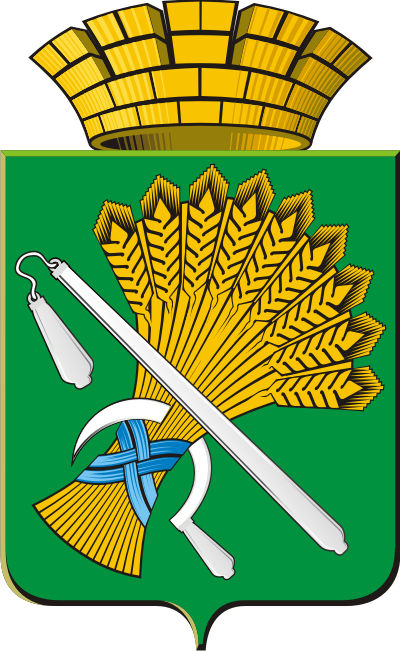 ГЛАВА КАМЫШЛОВСКОГО ГОРОДСКОГО ОКРУГАП О С Т А Н О В Л Е Н И Еот 09.12.2016 года      № 1253                                                                г.КамышловО проведении на территории Камышловского городского округа Рождественской ярмарки 18 декабря 2016 годаВ соответствии с планом организации и проведения ярмарок на территории Камышловского городского округа на 2016 год, утвержденным постановлением главы Камышловского городского округа от 07.12.2015 года № 1706, Уставом Камышловского городского округаПОСТАНОВЛЯЮ:1. Провести 18 декабря 2016 года общегородское мероприятие «Рождественская ярмарка»:2. Отделу экономики администрации Камышловского городского округа (Е.Н.Власова) обеспечить организацию торгового обслуживания населения на общегородском мероприятии.3. Субъектам потребительского рынка, осуществляющим выездную торговлю из палаток 18 декабря 2016 года:3.1. Определить местом проведения ярмарки улицу Карла Маркса.3.2. Режим работы ярмарки 18 декабря 2016  года с 10.00 до 15.00.3.3. Организовать места торговли в соответствии с установленными требованиями (постановление Правительства Свердловской области от 25.05.2011г. № 610 (ред. от 27.05.2014г).4. Рекомендовать Межмуниципальному отделу МВД России «Камышловский» (Шкаев В.Н.):4.1.  Обеспечить охрану общественного порядка и безопасности участников и посетителей ярмарки 18 декабря 2016  года с 9:00 до 16:00 часов. 4.2. Ограничить движение частного автотранспорта с 9:00 до 16:00 часов        18 декабря 2016 года улиц: по улице К.Маркса  от улицы Ленина до пересечения с улицей Урицкого, по улице Маяковского от улицы К.Маркса до пересечения с улицей Свердлова.5. Муниципальному бюджетному учреждению «Камышловская бюджетная организация» (Калмыков Д.А.): 5.1. Установить баки для мусора в местах проведения ярмарки (ул.К.Маркса).5.2. Произвести уборку улицы К.Маркса от Ленина до Урицкого после проведения ярмарки за счет средств субъектов потребительского рынка, осуществляющих выездную торговлю в соответствии с прейскурантом цен на уборку (прилагается).6. Настоящее постановление опубликовать в газете «Камышловские известия» и разместить на официальном сайте Камышловского городского округа в информационно-телекоммуникационной сети «Интернет».7. Контроль за выполнением настоящего постановления возложить на заместителя главы администрации Камышловского городского округа Сухогузова С.А.И.о. главы Камышловского городского округа	                                               О.Л. Тимошенко                          ПриложениеПРЕЙСКУРАНТ
цен на уборку территории улицы К.Маркса от улицы Ленина до улицы Урицкого (выполняемую) муниципальным бюджетным учреждением «Камышловская бюджетная организация» *убираемая площадь рассчитывается в зависимости от занимаемого места на ярмарке, фестивале вдоль торгового места№ п/пВид работы услугиУбираемая* площадьЦены (руб)1Уборка территории улицы К.Маркса от улицы Ленина до улицы Урицкого1м 3002Уборка территории улицы К.Маркса от улицы Ленина до улицы Урицкого1,5м4003Уборка территории улицы К.Маркса от улицы Ленина до улицы Урицкого2м500